Suspected Lower GI Cancer Two Week Wait Referral FormPlease complete all elements of this form, including the completion of a FIT test prior to referral Please send via ERSReferrer Details Patient Details Patient Details Name: Name: DOB:  Address: Address: Gender: Address: Address: Hospital No.: Address: Address: NHS No.:Tel No:Tel No. (1):Please check telephone numbersTel No:Tel No. (2):Please check telephone numbersEmail:Carer requirements (has dementia or learning difficulties)?Capacity concerns? Decision to Refer Date:Translator Required: Yes    No   Language…….Mobility: Military Service PersonMilitary VeteranMember of Military FamilyFIT test prior to referralAs per cancer alliance and ICB endorsement, and in line with new national guidance to GPs, all patients should undertake a FIT test prior to referral on this pathway, unless presenting with anal mass/ulceration OR abdominal/rectal mass OR Iron Deficiency Anaemia (consider TTG/faecal calprotectin in younger patients and menorrhagia in menstruating patients prior to referral on this pathway).Please await the result of the FIT test before referring, unless agreed via Advice and Guidance with a Consultant via sft.salisburycolorectaladvice@nhs.netFIT Value  ……….  μg Patient has a FIT value of ≥ 10 μg Hb/g faeces; positive FIT Patient unable to undertake qFIT (pls complete Frailty below and outline reason in Clinical Details section)
If the patient has a negative FIT value of <10μg Hb/g, please do NOT refer the patient via a 2ww pathway unless you have sought advice and guidance from a secondary care clinician, or the patient has progressive or alarming symptoms on subsequent review, which are defined in the clinical details. Please also consider repeating qFIT at 4-6 week (patients with two negative FIT test results have a colorectal cancer risk of <0.04%) Clinical detailsPlease detail your conclusions and what needs to be excluded or attach a referral letter.Colorectal cancer – PLEASE TICK ALL RELEVANT BOXES      Unexplained weight loss and FIT ≥ 10      Unexplained abdominal pain and FIT ≥ 10      Change in bowel habit and FIT ≥ 10      Overt rectal bleeding and FIT ≥ 10      Non-iron deficiency anaemia and FIT ≥ 10      Iron Deficiency Anaemia      Palpable abdominal mass      Palpable rectal mass on PRColorectal cancer – PLEASE TICK ALL RELEVANT BOXES      Unexplained weight loss and FIT ≥ 10      Unexplained abdominal pain and FIT ≥ 10      Change in bowel habit and FIT ≥ 10      Overt rectal bleeding and FIT ≥ 10      Non-iron deficiency anaemia and FIT ≥ 10      Iron Deficiency Anaemia      Palpable abdominal mass      Palpable rectal mass on PRAnal cancer      Unexplained anal mass or unexplained anal ulcerationAnal cancer      Unexplained anal mass or unexplained anal ulcerationInformation required to book patient into the right type of appointment (which is essential to allow the majority of patients to progress quicker via ‘straight to test’ and reduce patient harm)Due to Frailty/Old Age/ Co-morbidity, the patient requires an OPA for assessment before diagnostics?  Is the patient likely fit for bowel preparation/endoscopy and willing to undergo this type of procedure
 Yes      NoPlease confirm that the following results are available:Ferritin, FBC, Hb - within last 8 weeks         Renal function including eGFR - within the last 8 weeks    Has the patient had previous bowel cancer or related surgery?  Yes      NoAre you aware of the patient having an allergy to iodine/contrast medium (e.g. Gastrograffin, Primovist)?         Yes      NoIs the patient diabetic?  Yes      No 
Complete below where not fully detailed/included when form auto-populates re current medications:Is the patient on any Anticoagulant or Antiplatelet agents?  Yes      NoIs the patient on any ACEi/ARB?  Yes      No Is the patient on any diuretics?  Yes      No Is the patient on any NSAIDs?  Yes      No  Is the patient on Lithium?  Yes      No  Do you consider it safe for the patient to stop all above medications for a period of up to 72 hours?   Yes      No  If no, please provide further detail belowInformation required to book patient into the right type of appointment (which is essential to allow the majority of patients to progress quicker via ‘straight to test’ and reduce patient harm)Due to Frailty/Old Age/ Co-morbidity, the patient requires an OPA for assessment before diagnostics?  Is the patient likely fit for bowel preparation/endoscopy and willing to undergo this type of procedure
 Yes      NoPlease confirm that the following results are available:Ferritin, FBC, Hb - within last 8 weeks         Renal function including eGFR - within the last 8 weeks    Has the patient had previous bowel cancer or related surgery?  Yes      NoAre you aware of the patient having an allergy to iodine/contrast medium (e.g. Gastrograffin, Primovist)?         Yes      NoIs the patient diabetic?  Yes      No 
Complete below where not fully detailed/included when form auto-populates re current medications:Is the patient on any Anticoagulant or Antiplatelet agents?  Yes      NoIs the patient on any ACEi/ARB?  Yes      No Is the patient on any diuretics?  Yes      No Is the patient on any NSAIDs?  Yes      No  Is the patient on Lithium?  Yes      No  Do you consider it safe for the patient to stop all above medications for a period of up to 72 hours?   Yes      No  If no, please provide further detail belowSmoking statusHeight/Weight/BMI if availableHeight/Weight/BMI if availablePLEASE TICK AS APPROPRIATE- THIS MUST BE COMPLETED AS IT IS ESSENTIAL TO ALLOW THE MAJORITY OF PATIENTS TO PROGRESS QUICKER VIA ‘STRAIGHT TO TEST’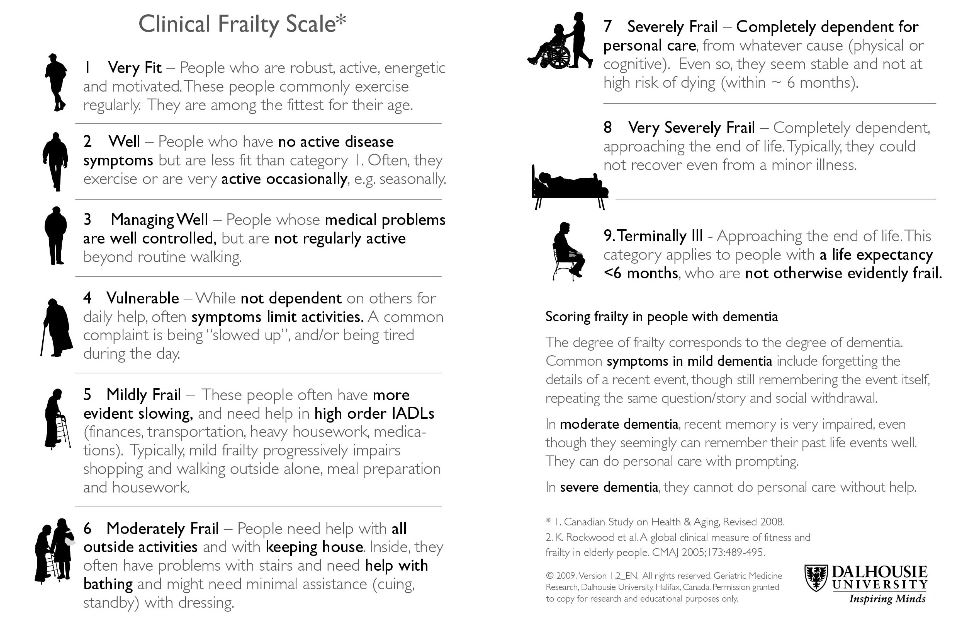 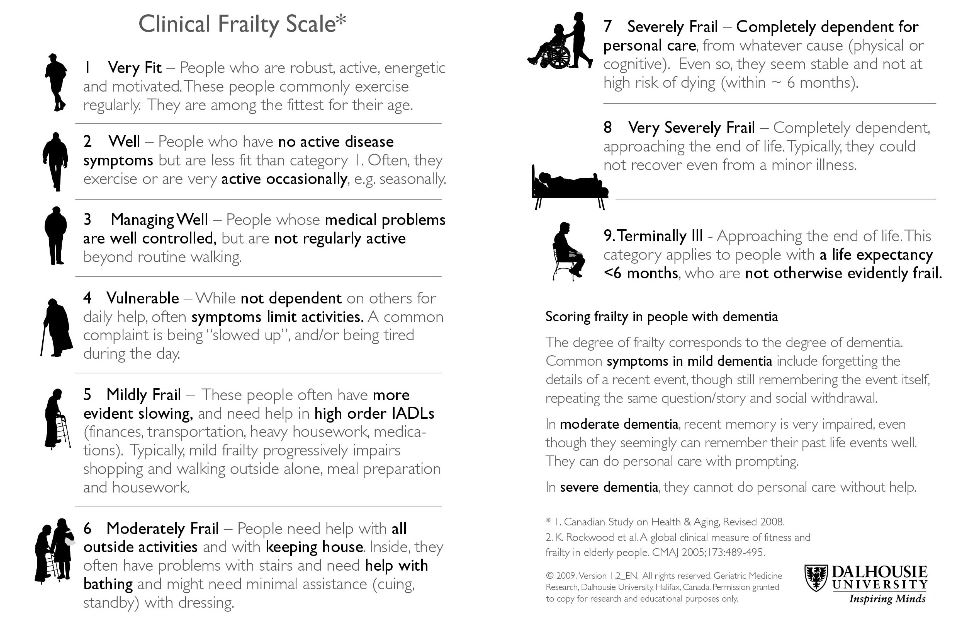 Please confirm that the patient has been made aware that this is a suspected cancer referral: Yes NoPlease confirm that the patient has received the two-week wait referral leaflet: Yes NoPlease confirm whether the patient has had a previous bowel investigation in the last 2 years: Yes NoIf yes, please state what investigation has been performed:        Colonoscopy       Flexi sigmoidoscopy       CT ColonographyPlease provide an explanation if the above information has not been given:If your patient is found to have cancer, do you have any information which might be useful for secondary care regarding their likely reaction to the diagnosis (e.g. a history of depression or anxiety, or a recent bereavement from cancer might be relevant) or their physical, psychological or emotional readiness for further investigation and treatment?Date(s) that patient is unable to attend within the next two weeksIf patient is not available for the next 2 weeks, and aware of nature of referral, consider seeing patient again to reassess symptoms and refer when able and willing to accept an appointmentPlease attach additional clinical issues list from your practice systemDetails to include:Contraindications, current medication, significant issues, allergies, relevant family history, alcohol status and morbidities